            福南斯登宣道堂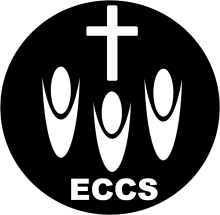     Evangelical Community Church FrankstonSpringvale宣道堂: 46 Balmoral Ave, Springvale VIC 3171 （10:00am）www.eccs.org.auFrankston宣道堂：16-18 High St, Frankston VIC 3199 （2:00pm） www.eccs.org.au联系人：吴庆胜传道（Terence Ng）0421006439  电邮 : terencehsng@yahoo.com.au英文堂：10 Parsons Ave., Springvale VIC 3171 (10:00am)  爱加倍培训中心: 10 Parsons Ave, Springvale VIC 3171报告事项1.欢迎今天新来的朋友与我们一起在神的家中敬拜，愿上帝祝福您，请将新人登记表填妥给迎新的同工。2.每主日下午1:15开始有主日祷告会，让我们一起为教会的复兴祷告。3. 应教会事工的需要，我们鼓励有恩赐和负担弟兄姐妹报名参加以下事工：主日学老师、司琴、周报、投影。4. 教会英文部在12月25日早上十点在爱加倍中心有圣诞特别聚会，欢迎弟兄姐妹共聚，请带一个拿手好菜共同分享。5. 12月30日的聚会是感恩分享见证聚会，希望大家有所准备，共同分享神在这一年的带领和恩赐！感恩及代祷为爱加倍中心能够被更好更多的使用，求主带领教会，成就主的美意，让我们有一个安定的地方可以敬拜主！为近期外出旅游和探亲的弟兄姐妹祷告，求主保守看顾他们的脚步平安，也在任何地方使自己分别为圣并为主做美好的见证！主日事奉轮值表奉献统计（截止日期4/11/2018）`		上周崇拜出席人数及奉献（日期11/11/2018）欢迎参加本堂小组聚会和祷告会2018年12月23日    主日崇拜程序2018年12月23日    主日崇拜程序下午2点序乐林婉茵姐妹宣召主在圣殿中王利民姐妹圣诗98 天使报信倪宏渊 王玲启应经文诗篇102篇18-28赞美诗歌是谁  恩典之路儿童献诗10000 ReasonsFrankston儿童教会诗班献诗平安夜 普世欢腾Frankston诗班读经约翰福音3：16阮锦屏姐妹证道我的心肝宝贝吴庆胜传道回应诗歌178 奇异的爱圣餐奉献献上感恩报告金伟明弟兄感恩见证吴庆胜传道欢迎吴庆胜传道结束圣诗三一颂祝福吴庆胜传道三叠阿门我们的异象：靠着神，我们可以影响这个世界！广传福音 全人敬拜 彼此相爱 认识真理 服事他人祷告其实只是一种形式, 最重要的是自己的心意。把心中的事和一切的忧虑告诉神, 慈爱的阿爸天父都在垂听。在这里我分享日常的祷告词给你参考、给你学习。你明白神的心意吗？1) 一颗真诚悔改的心。2) 一颗信靠顺服的心。3) 一颗宽容饶恕人的心。你明白神的旨意吗？1) 成为圣洁, 远避淫行。2) 靠着圣灵治死身体的恶行。3) 听道行道、遵行神的旨意、遵守祂的诫命。你明白神的诫命吗？1) 你要尽心、尽性、尽意、尽力、爱主你的神。2) 其次是： 『要爱人如己。』3) 再没有比这两条诫命更大的了。神爱世人，甚至将他的独生子赐给他们，叫一切信他的，不至灭亡，反得永生。                            约翰福音3：16        进堂须知1.进入聚会的殿中，请大家将手机放到静音，怀着敬畏的心安静在自己的座位上，用祷告的心等候敬拜神！2.聚会不迟到，聚会中减少进出走动，如要走动，走旁侧的走道。3.请勿穿拖鞋、短裤和暴露的服装参加聚会，穿着端庄整洁，以示敬虔。4.为保持殿的肃静、整洁，不得在殿内进食。没有盖子的水杯也不要带入殿内，不要有闲谈等在神面前过于随意的行为。5.欢迎把儿童送往主日学。本主日下主日证道you证道吴庆胜传道吴庆胜传道主领王利民李慧娟司琴林婉茵吴思亭唱诗倪宏渊 王玲阮锦屏 张尚文读经阮锦屏王玲迎新蒙观兰许振华影音郑奋煌刘忞颖儿童主日学吴碧珊孙慧奋 司厨陶瑞娟 许振华组汤卫东 蒙观兰司事李康福 陈灼英郑敏燕 于春梅周报李慧娟李慧娟年奉献预算年实际奉献周预算周实际奉献周短缺$86885$86630$3800$3365$435成人儿童常费购堂基金奉献总数奉献总金额讲员费ECCS中文堂86 38$1635$350$1865$2963.60-$120ECCS英文堂223$466.20$370$466.20$2963.60ECCFECCF36  8$632.40$$632.40$2963.60-$120小组时间地点联系人仁爱小组暂停金伟明97505850信心小组暂停孙慧奋0434199578Frankston常青团契每月一次王利民97505850Frankston 祷告会每主日1:15 - 1:45pm邹景姃0438616613Frankston特别祷告会暂停许振华0481090987ECC青少年团契爱加倍中心（地址在首页）每月一次(周六)，6-8pmALLAN0402675219